Program Title: Program Description:  Financial Aid Approved:        		Yes		No   		 Leads to Industry Certification: 		Yes		No        Name of Industry Certification/s: Format: 	Face to Face		On-Line		HybridCourse Name: Number of Credit hours: Number of Lecture Hours: Number of Clinical Hours: Number of Lab Hours:  Total Number of Contact Hours:  Prerequisites Required: Co-requisites Required:  Course Description:Textbook and References recommendation:General Education Core Competencies Supported by this CourseAfter completion of this course, students will be able to:Communication:Critical Thinking:Information Literacy:Personal Development:  An individual engaged in personal development strives for physical well-being and emotional maturity.Measurable Learning OutcomesAfter completion of this course, students will be able to:Topics Covered in this CourseMethods of Assessment Used in this CourseDirect AssessmentsTests/Exams/QuizzesEssaysProjectsDemonstrations, projectsPortfoliosIndirect AssessmentsMinute PapersConferences w/studentsMid-Semester EvaluationsQuestionnaires to gather feedbackCourse Exit SurveysParticipation points awardedOther AssessmentsJournal WritingsMethods of DeliveryFace-to-FaceOnlineHybridCourse Name: Number of Credit hours: Number of Lecture Hours: Number of Clinical Hours: Number of Lab Hours:  Total Number of Contact Hours:  Prerequisites Required: Co-requisites Required:  Course Description:Textbook and References recommendation:Measurable Learning OutcomesAfter completion of this course, students will be able to:Topics Covered in this CourseWorking with Large Worksheets, Charting and “What If” AnalysisCreating a Business Letter, Letterhead and TableAccess – Querying a DatabasePowerPoint – Enhancing a Presentation with Pictures, Shapes and WordArtPowerPoint – Creating and Editing a Presentation with PicturesMethods of Assessment Used in this CourseDirect AssessmentsTests/Exams/QuizzesEssaysIndirect AssessmentsParticipation points awardedOther AssessmentsHomeworkMethods of DeliveryFace-to-FaceOnlineCourse Name: Number of Credit hours: Number of Lecture Hours: Number of Clinical Hours: Number of Lab Hours:  Total Number of Contact Hours:  Prerequisites Required: Co-requisites Required:  Course Description:Textbook and References recommendation:Measurable Learning OutcomesAfter completion of this course, students will be able to:Topics Covered in this CourseMethods of Assessment Used in this CourseDirect AssessmentsTests/Exams/QuizzesEssaysIndirect AssessmentsParticipation points awardedOther AssessmentsHomeworkMethods of DeliveryFace-to-FaceOnlineCourse Name: Number of Credit hours: Number of Lecture Hours: Number of Clinical Hours: Number of Lab Hours:  Total Number of Contact Hours:  Prerequisites Required: Co-requisites Required:  Course Description:Textbook and References recommendation:Measurable Learning OutcomesAfter completion of this course, students will be able to:Topics Covered in this CourseMethods of Assessment Used in this CourseDirect AssessmentsTests/Exams/QuizzesIndirect AssessmentsParticipation points awardedOther AssessmentsHomeworkMethods of DeliveryFace-to-FaceOnline  This work is licensed under the Creative Commons Attribution 4.0 International License. To view a copy of this license, visit http://creativecommons.org/licenses/by/4.0/.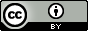 "This workforce solution was funded by a grant awarded by the U.S. Department of Labor's Employment and Training Administration. The solution was created by the grantee and does not necessarily reflect the official position of the U.S. Department of Labor. The Department of Labor makes no guarantees, warranties, or assurances of any kind, express or implied, with respect to such information, including any information on linked sites and including, but not limited to, accuracy of the information or its completeness, timeliness, usefulness, adequacy, continued availability, or ownership. This solution is copyrighted by the institution that created it. Internal use, by an organization and/or personal use by an individual for non-commercial purposes, is permissible. All other uses require the prior authorization of the copyright owner." Course NumberCourse TitleCreditsPrerequisiteTOTAL CREDITS